Knockconan N.S. Green Schools Action PlanGlobal Citizenship – Litter & Waste 2020 – 2022Here is our action plan – actions we will be taking, when we will do them, what they will be and who will be taking the lead on them.  This is a living document, it was first devised in June 2020 after our last Green Flag was awarded for Biodiversity) and it has been added to over time. Over the two years we have attempted to include actions under each theme we have covered so far as well as Litter & Waste ie energy, water, biodiversity and travel. Covid measures have, of course had an effect on the activities of the Green Schools Committtee and particularly on meetings. When?  What?Who?Citizenship 2020October 2020 Do Environmental review Set up new committeeUpdate Green Schools display boardCommittee leader to create presentation on the meaning of Global Citizenship and present to classesClasses from 2nd – 6th Global Citizenship 2020 4th Bluestar AwardAll classes led by Mrs Donnelly’s room Global Citizenship 2021December 20215th Bluestar Award Christmas Shoebox Appeal All classes led by Mrs Donnelly’s roomSchool Grounds 2020, 2021Set up new seating areas outdoors with six large picnic benches capable of seating 24 socially distanced. Outdoor whiteboard also installed to facilitate outdoor learning. All classes to use as often as possible, weather permitting.All classes School Grounds Litter survey 2020, 2021August 2020 May 2021 From Sept 2021 March 2022Litter on school grounds monitored by simple visual survey. Litter tends to be to front of the building and in the carpark. Litter free school – clear, simple antilitter policy means no lunches, food etc are allowed outside at any time. Litter is generated by other users of the building. Litter pickers used on Mondays to deal with any litter. Litter bins were removed in summer 2020 as we felt they were attracting litter and wasps. Litter reduced after their removal. Notices put up to remind people that dogs are not allowed on the groundsPicker Pals – Miss Keenan’s class (2nd and 3rd) each child taking turns to take the picker pals kit home and do a litter-pick. Litter pick of Ballyoisin area planned for 16th MarchAll classesEnergy           2020March 2022“Switch it off” signs in place at light switches and whiteboards as reminders. Low energy bulbs in place Computers turned off when not in use Members of Green School Committee to do spot checks in each classroom at break time on whatever day they choose. This will involve checking that doors are closed, lights switched off no taps running. They will update each teacher on results. Energy champion poster activity – Rang 5 (pupils create a poster encouraging the saving of energy in the classroom or at home) CommitteeBubble system means no visiting classroomsCommittee to ensure reminders at light switches etcHealthy Living 2021December 2021 and continuing Healthy Eating Policy in place for several years – teachers monitor adherence to policy Daily Mile Flag awardedBegan Work on Active Schools Flag Activities – soccer, volleyball, gymnastics, daily walk, athletics Mrs. Donnelly’s room leading the Daily Mile 2020/2021Mr. whites room leading 2021/20222020 (and previous years 2018 and 2019)  Ongoing Ongoing Ongoing 2020 (discontnued due to lack of space ref Covid measures)Cut the rubbish campaign  Noted Clothes Collection Parents Association (fundraiser) Clothes Bank near schoolClassroom litter bins for segregation of waste into general waste for landfill and recyclable waste Re-use of water bottles encouraged Old uniforms donated by parentsCompost bin Recycling bins for batteries, printer cartridges, phones and stampsCleaner tells us that extra bags are needed to deal with the amount of paper towel rubbish – clearly children pulling out extra paper towels & binning them – need for a “Just use one!” campaign Parents Association Committee to do just use one posters Marine / Water 2021 20202022 Catchment Care Project – schools project entitled “Little Ripples” involving education on monitoring water quality in local rivers and streams and learning about life in our waterways – School pond and garden installed at front of schoolSliabh Beagh Project to follow on from this. Self-stopping taps in all sinks and water-saving flush mechanisms on all toilets Posters to remind people to turn off taps at other sinks to save water “The Sea Starts Here” stencil for drains on the playground (to be sprayed on later in the year when conditions allow) Mr Buckleys room )3rd/4th/5th classes)  ;eading this project. Waiting for drier weather before use of stencil. Biodiversity Catchment Care project – as above School Pond and Pollinator garden installed Pollinator friendly bulb planting at front of school Nature walks – Junior classes Biodiversity Visit/Walk on school grounds funded by Heritage Council Willow dome constructed in sensory garden area (under development) Bird tables outdoors and in atrium inside the building. Insect hotels to rear of building 10 native trees planted March 2022 (sponsored by ABP) Wildflower seeds supplied by Supervalu to be sown indoors to plant out later, also vegetables and lettuce Mr Whites room doing Incredible EdiblesThe Green Schools Committee also acts as the local TidyTowns committee. 2021 and ongoing Create page on school web site for Green Schools Global citizenship and update with actions Add useful links to web page including The World’s Largest Lesson: http://worldslargestlesson.globalgoals.orgDevelopmentEducation.ie: www.DevelopmentEducation.ieAmnesty International Ireland: www.amnesty.ieUNICEF: www.unicef.ieIrish Aid: www.irishaid.gov.ieFairtrade Mark Ireland: www.fairtrade.ieWorldWise Global Schools: www.worldwiseschools.ieGlobal Goals for Sustainable Development: http://www.globalgoals.orgLow Carbon Diet: www.eatlowcarbon.orgSince the beginning of Covid our newsletters have been distributed by email and through the school web site only ie no printing and no paper wasted. Shorter messages to parents are done through textaparent. Principal March 2022Redo GC survey All classes to strive to reduce the amount of waste we are producing in our classroom bins. Looking at March 2022Plastic Free MarchThe Green Schools Committee has decided to focus on our use of single use plastic packaging. We will focus our attention on reducing the amount of plastic wrapping we use in the school community.We will record the number of plastic free lunches in the room. Our Green Recycling Ambassadors will survey our bins to notice and measure improvements we make. We will encouraging plastic free shopping and ask every family to sign up to “Get rid of plastic!2022Develop a Sustainability Policy for the school Completed and ratified 24 1 22Principal, Board of Management, School community2022Curriculum (Literacy ) Wordle Art Senior classes will create Wordle Art using words based on the themes of Environment, Litter & Waste, Water, Energy, Biodiversity, Travel and Global Citizenship. 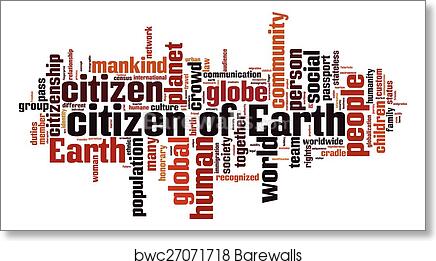 3rd – 5th classesFebruary 2022Curriculum (Visual Art) Habitat Diorama Rang 5 & 6 make dioramas based on the theme of habitats and discussed the advantages and disadvantages of living in each type of habitat and how animals and people have to adapt. https://www.generationgenius.com/activities/habitats-activity-for-kids/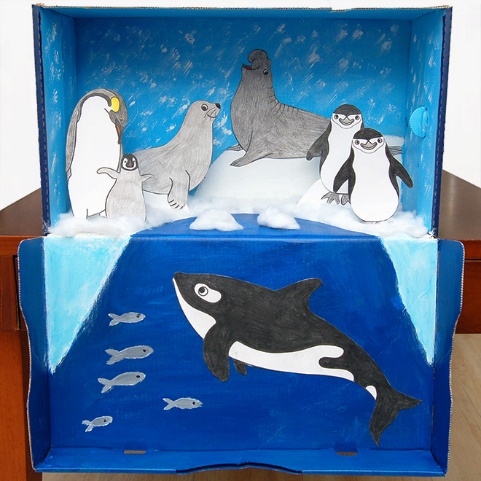 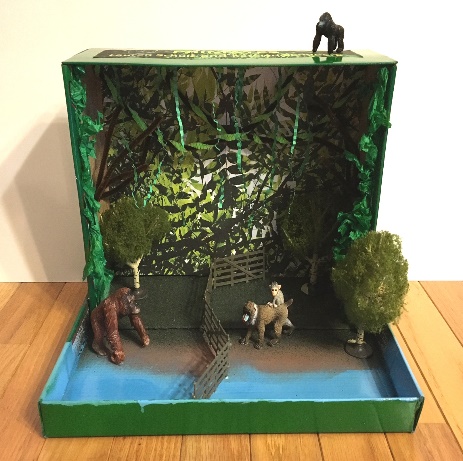 January 2022Climate Change work – Mrs Mc Ginn ( Junior & Senior infants) room focusing  on the life of the penguin and “adopt a penguin” through the World Wildlife Fund (WWF)  March 2022 Curriculum = PowerPoint Presentations on Dail Eireann / Govt of Ireland Climate Change Sustainability Earth Day Life on the Planet Quizzes - https://greenschoolsireland.org/greenschools-quizzes/General Quiz & SDG 3. 10, 11, 13 